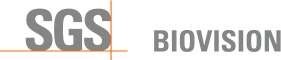 	ISO 9001:2015SGS BIOVISION SHERWOOD  PARK#310, 280 Portage Close Sherwood Park, AB T8H 2R6 1-800-952-5407SGS BIOVISION  WINNIPEGUnit 2, 25 Scurfield Blvd. Winnipeg, MB R3H 1G4 1-877-721-2365SGS BIOVISION GRANDE PRAIRIEUnit 106 10136 128 AveGrande Prairie, AB T8V 4H3 1-877-532-8889TEXT Client Services Line: 1-587-801-1313Testing Required:Billed to Customer:   	Seed Diagnostics	Disease DiagnosticsGermination	Fungal Scan (Disease Package)Physical Purity	Fusarium species ID (% by species)% Pure Seed	Fusarium graminearumWeed Check	PlatedFederal Noxious/APHIS	Pending Germ: 	%Tetrazolium	DNA1000 Kernel Weight	True Loose SmutClearfield Confirm (wheat/lentil)	AscochytaHerbicide Bioassay (canola/soybean)	AnthracnoseList herbicide: 			Blackleg% Moisture	Alternaria              Vigour Tests	DNA Services                                                       Cool Stress Test (Vigour)	Varietal Purity Test (barley, wheat)Chlorophyll Content	Varieties suspected: 	     Controlled Deterioration	CDC Triffid GMO Event Test (2 kg) Green Seed %              Tissue Diagnostics	Soil Diagnostics                                                Clubroot PCR (Tissue)	Clubroot PCR (Soil)Aphanomyces PCR (Tissue)	Clubroot qPCR (Soil) (quantitative) Aphanomyces PCR (Soil)LIST PACKAGE HERE:______________________________________         Get CONNECTed through our online portal					         QF-130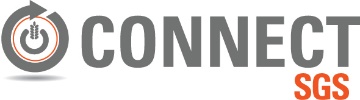 